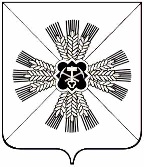 КЕМЕРОВСКАЯ ОБЛАСТЬПРОМЫШЛЕННОВСКИЙ МУНИЦИПАЛЬНЫЙ РАЙОНАДМИНИСТРАЦИЯ ТАРАБАРИНСКОГО СЕЛЬСКОГО ПОСЕЛЕНИЯПОСТАНОВЛЕНИЕот «10» ноября 2017г. № 38с. ТрудОб обеспечении первичных мер пожарной безопасности в границах Тарабаринского сельского поселенияВо исполнение Федеральных законов от 06.10.2003 №131-ФЗ «Об общих принципах организации местного самоуправления в Российской Федерации», от 21.12.1994 №69-ФЗ «О пожарной безопасности» (ред. 30.11.2011) и в целях повышения противопожарной устойчивости населённых пунктов и объектов экономики на территории Тарабаринского сельского поселения:1. В процессе тушения пожаров использовать первичные средства пожаротушения, имеющиеся у населения и в организациях, расположенных на территории Тарабаринского сельского поселения.2. Утвердить положение по обеспечению первичных мер пожарной безопасности в границах Тарабаринского сельского поселения, согласно приложению.3. Рекомендовать руководителям муниципальных предприятий и учреждений, организаций независимо от их организационно-правовой формы, расположенных на территории Тарабаринского сельского поселения, обеспечить обучение своих работников, мерам пожарной безопасности руководствуясь положением, утвержденным настоящим постановлением.4. Контроль за исполнением настоящего постановления возложить на руководителя организационно-распорядительного органа администрации Тарабаринского сельского поселения.5. Настоящее постановление вступает в силу со дня подписания и подлежит обнародованию на информационном стенде администрации Тарабаринского сельского поселения и размещению в информационно-телекоммуникационной сети «Интернет».                       ГлаваТарабаринского сельского поселения                                   С.М. Меньшутина  УТВЕРЖДЕНОпостановлением администрации Тарабаринского сельского поселенияот 10.11.2017 № 38Положениеоб обеспечении первичных мер пожарной безопасностив границах Тарабаринского сельского поселения1. Общие положения1.1. Настоящее Положение об обеспечении первичных мер пожарной безопасности в границах Тарабаринского сельского поселения разработано и принято на основании положений Федерального закона РФ «О пожарной безопасности» от 21.12.1994 №69-ФЗ (ред. 30.11.2011), Правил пожарной безопасности в РФ (ППБ 01-03), Указа Президента РФ от 21.09.2002 N 1011 «Вопросы Министерства РФ по делам гражданской обороны, чрезвычайным ситуациям и ликвидации последствий стихийных бедствий».1.2. Первичной мерой пожарной безопасности является реализация принятых в установленном порядке норм и правил по предотвращению пожаров, спасению людей и имущества от пожаров, являющихся частью комплекса мероприятий по организации пожаротушения.Первичные меры пожарной безопасности включают в себя:- обеспечение необходимых условий для привлечения населения к работам по предупреждению и тушению пожаров в составе добровольных противопожарных формирований;- проведение противопожарной пропаганды и обучения населения мерам пожарной безопасности;- определение перечня первичных средств тушения пожаров для помещений и строений, находящихся в собственности граждан;- разработку и выполнение для населенных пунктов мероприятий, исключающих возможность переброски огня при лесных и торфяных пожарах на здания и сооружения города;- организацию патрулирования в населенных пунктах в условиях устойчивой сухой, жаркой и ветреной погоды или при получении штормового предупреждения;- обеспечение населенных пунктов исправной телефонной связью для сообщения о пожаре в пожарную охрану;- своевременную очистку населенных пунктов от горючих отходов, мусора, сухой растительности;- содержание в исправном состоянии в любое время года дорог в границах муниципального образования, проездов к зданиям и сооружениям, систем противопожарного водоснабжения с обеспечением требуемого расхода воды;- поддержание в постоянной готовности техники, приспособленной для тушения пожаров;- обустройство, содержание и ремонт источников противопожарного водоснабжения, подъездных путей к ним.1.3. Обеспечение первичных мер пожарной безопасности в границах Тарабаринского сельского поселения относится к вопросам местного значения и реализуется с привлечением соответствующих организаций.2. Полномочия органов местного самоуправления2.1. Реализация полномочий осуществляется путем:2.2. Проведения противопожарной пропаганды и обучения населения первичными мерами пожарной безопасности.2.3. Информирования населения о принятых органами местного самоуправления решениях по обеспечению пожарной безопасности и содействия распространению пожарно-технических знаний.2.4. Установления на территории поселения дополнительных требований пожарной безопасности в случае повышения пожарной опасности.2.5. Определения порядка привлечения граждан к выполнению социально значимых работ на добровольной основе, к деятельности подразделений пожарной охраны по предупреждению и (или) тушению пожаров.2.6. Содержание зданий, сооружений, помещений на предмет пожарной безопасности:2.6.1. Для всех производственных и складских помещений должна быть определена категория взрывопожарной и пожарной опасности, а также класс зоны по Правилам устройства электроустановок, которые надлежит обозначать на дверях помещений.Около оборудования, имеющего повышенную пожарную опасность, следует вывешивать стандартные знаки (аншлаги, таблички) безопасности. Применение в процессах производства материалов и веществ с неисследованными показателями их пожаровзрывоопасности или не имеющими сертификатов, а также их хранение совместно с другими материалами и веществами не допускается.2.6.2. Противопожарные системы и установки (противодымная защита, средства пожарной автоматики, системы противопожарного водоснабжения, противопожарные двери, клапаны, другие защитные устройства в противопожарных стенах и перекрытиях и т.п.) помещений, зданий и сооружений должны постоянно содержаться в исправном рабочем состоянии.Устройства для самозакрывания дверей должны находиться в исправном состоянии. Не допускается устанавливать какие-либо приспособления, препятствующие нормальному закрыванию противопожарных или противодымных дверей (устройств).2.6.3. Нарушения огнезащитных покрытий (штукатурки, специальных красок, лаков, обмазок и т.п., включая потерю и ухудшение огнезащитных свойств) строительных конструкций, горючих отделочных и теплоизоляционных материалов, металлических опор оборудования должны немедленно устраняться.Обработанные (пропитанные) в соответствии с нормативными требованиями деревянные конструкции и ткани по истечении сроков действия обработки (пропитки) и в случае потери огнезащитных свойств составов должны обработаться (пропитываться) повторно.Состояние огнезащитной обработки (пропитки) должно проверяться не реже 2 раз в год.2.6.4. В местах пересечения противопожарных стен, перекрытий и ограждающих конструкций различными инженерными и технологическими коммуникациями образовавшиеся отверстия и зазоры должны быть заделаны строительным раствором или другими негорючими материалами, обеспечивающими требуемый предел огнестойкости и дымогазонепроницаемость.2.6.5. При перепланировке помещений, изменении их функционального назначения или установке нового технологического оборудования должны соблюдаться противопожарные требования действующих норм строительного и технологического проектирования.При аренде помещений арендаторами должны выполняться противопожарные требования норм для данного типа зданий.2.6.6. Наружные пожарные лестницы и ограждения на крышах (покрытиях) зданий и сооружений должны содержаться в исправном состоянии и периодически проверяться на соответствие требованиям нормативных документов по пожарной безопасности.2.6.7. Двери чердачных помещений, а также технических этажей и подвалов, в которых по условиям технологии не требуется постоянного пребывания людей, должны быть закрыты на замок. На дверях указанных помещений должна быть информация о месте хранения ключей. Окна чердаков, технических этажей и подвалов должны быть остеклены и постоянно закрыты. Приямки у оконных проемов подвальных и цокольных этажей зданий (сооружений) должны быть очищены от мусора и других предметов. Металлические решетки, защищающие указанные приямки, должны быть открывающимися, а запоры на окнах открываться изнутри без ключей.2.6.8. При организации и проведении новогодних праздников и других мероприятий с массовым пребыванием людей:- допускается использовать только помещения, обеспеченные     эвакуационными выходами, не имеющие на окнах решеток;- елка должна устанавливаться на устойчивом основании и с таким расчетом, чтобы ветви не касались стен и потолка;- при отсутствии в помещении электрического освещения мероприятия у елки должны производиться только в светлое время суток;- иллюминация должна быть выполнена с соблюдениям ПУЭ.При использовании электрической осветительной сети без понижающего трансформатора на елке могут применяться гирлянды только с последовательным включением лампочек напряжением до 12 В, мощность лампочек не должна превышать 25 Вт. При обнаружении неисправностей в иллюминации (нагрев проводов, мигание лампочек, искрение и т.п.) она должна быть немедленно обесточена.3. Эвакуационные пути и выходы3.1. При эксплуатации эвакуационных путей и выходов должно быть обеспечено соблюдение проектных решений и требований нормативных документов пожарной безопасности (в том числе по освещенности, количеству, размерам и объемно-планировочным решениям эвакуационных путей и выходов, а также по наличию на путях эвакуации знаков пожарной безопасности).3.2. Двери на путях эвакуации должны открываться свободно и по направлению выхода из здания, за исключением дверей, открывание которых не нормируется требованиями нормативных документов пожарной безопасности. Запоры на дверях эвакуационных выходов должны обеспечивать людям, находящимся внутри здания (сооружения), возможность свободного их открытия изнутри без ключа.4. Первичные средства пожаротушения4.1. При определении видов и количества первичных средств пожаротушения следует учитывать физико-химические и пожароопасные свойства горючих веществ, их отношение к огнетушащим веществам, а также площадь производственных помещений, открытых площадок и установок.4.2. Комплектование технологического оборудования огнетушителями осуществляется согласно требованиям технических условий (паспортов) на это оборудование или соответствующим правилам пожарной безопасности.4.3. Расстояние от возможного очага пожара до места размещения огнетушителя не должно превышать 20 м для общественных зданий и сооружений.4.4. На объекте должно быть определено лицо, ответственное за приобретение, ремонт, сохранность и готовность к действию первичных средств пожаротушения. Учет проверки наличия и состояния первичных средств пожаротушения следует вести в специальном журнале произвольной формы.4.5. Каждый огнетушитель, установленный на объекте, должен иметь порядковый номер, нанесенный на корпус белой краской, на него заводят паспорт по установленной форме.4.6. Огнетушители должны всегда содержаться в исправном состоянии, периодически осматриваться, проверяться и своевременно перезаряжаться.4.7. В зимнее время (при температуре ниже 1°C) огнетушители с зарядом на водной основе необходимо хранить в отапливаемых помещениях.4.8. Размещение первичных средств пожаротушения в коридорах, проходах не должно препятствовать безопасной эвакуации людей. Их следует располагать на видных местах вблизи от выходов из помещений на высоте не более 1,5 м.4.9. Для размещения первичных средств пожаротушения, немеханизированного инструмента и пожарного инвентаря в производственных и складских помещениях, не оборудованных внутренним противопожарным водопроводом и автоматическими установками пожаротушения, а также на территории предприятий (организаций), не имеющих наружного противопожарного водопровода, или при удалении зданий (сооружений), наружных технологических установок этих предприятий на расстоянии более 100 м от наружных пожарных водоисточников, должны оборудоваться пожарные щиты. Необходимое количество пожарных щитов и их тип определяется в зависимости от категории помещений, зданий (сооружений) и наружных технологических установок по взрывопожарной и пожарной опасности.4.10. Бочки для хранения воды, устанавливаемые рядом с пожарным щитом, должны иметь объем не менее 0,2 куб. м и комплектоваться ведрами. Ящики для песка должны иметь объем 0,5; 1,0 или 3,0 куб. м и комплектоваться совковой лопатой. Конструкция ящика должна обеспечивать удобство извлечения песка и исключать попадание осадков.4.11. Ящики с песком, как правило, должны устанавливаться со щитами в помещениях или на открытых площадках, где возможен разлив легковоспламеняющихся или горючих жидкостей.Для помещений и наружных технологических установок категории А, Б и В по взрывопожарной и пожарной опасности запас песка в ящиках должен быть не менее 0,5 куб. м на каждые 500 куб. м защищаемой площади, а для помещений и наружных технологических установок категории Г и Д не менее 0,5 куб. м на каждую 1000 кв. м защищаемой площади.4.12. Асбестовые полотна, грубошерстные ткани и войлок должны быть размером не менее 1 x 1 м и предназначены для тушения очагов пожаров веществ и материалов на площади не более 50% от площади применяемого полотна, горение которых не может происходить без доступа воздуха. В местах применения и хранения ЛВЖ и ГЖ размеры полотен могут быть увеличены до 2 x 1,5 м или 2 x 2 м.Асбестовое полотно, грубошерстные ткани или войлок (кошма, покрывало из негорючего материала) должны храниться в водонепроницаемых закрывающихся футлярах (чехлах, упаковках), позволяющих быстро применить эти средства в случае пожара. Указанные средства должны не реже одного раза в 3 месяца просушиваться и очищаться от пыли.